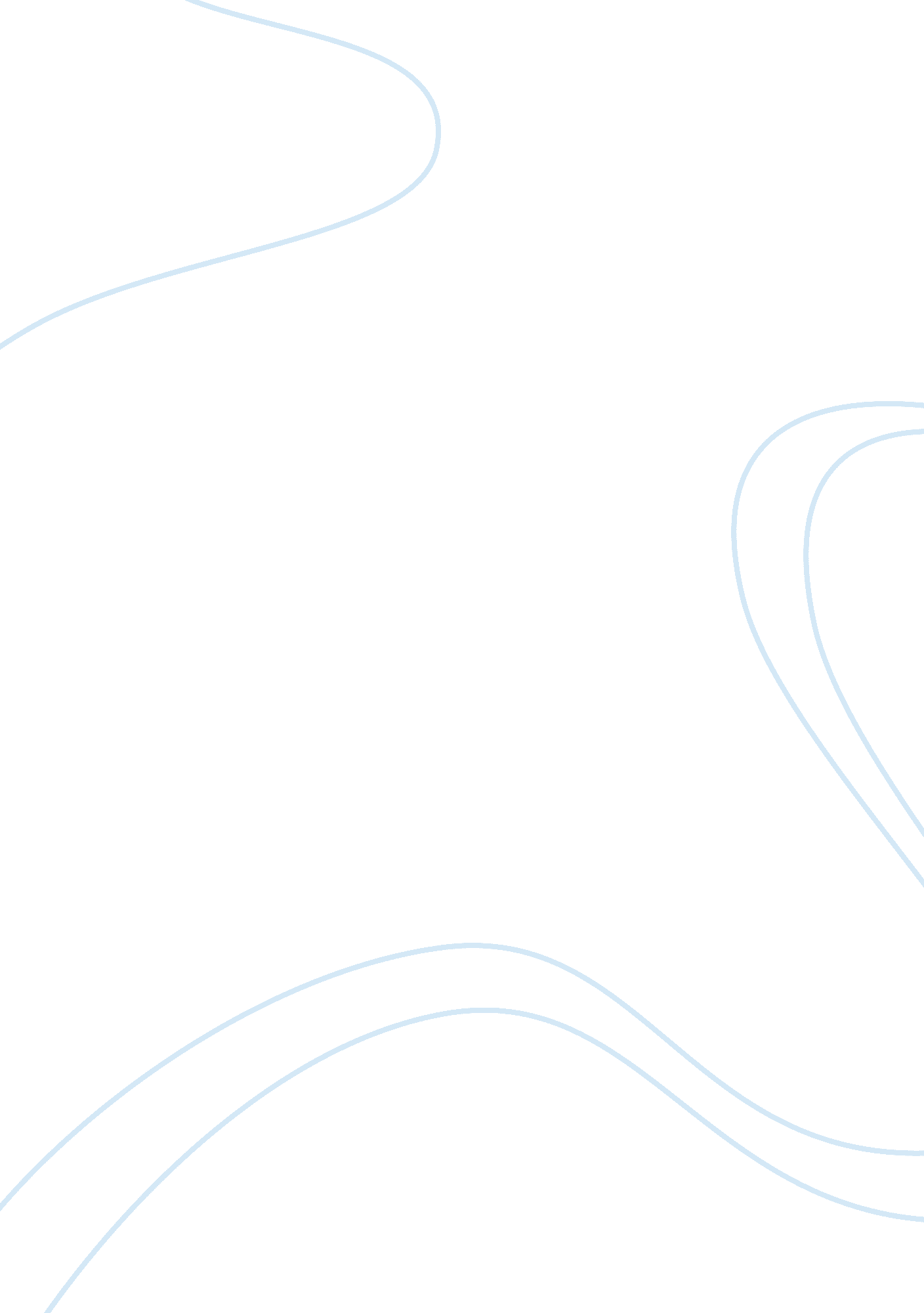 A comprehension of administration forms as a vital piece of an organizationLife, Relationships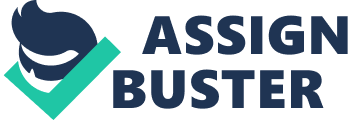 The relationship administration point of view holds that ‘ open connection adjusts the interests of association and open through the administration of hierarchical open relationship, so Public relations is viewed as ‘ the administration work that keeps up the shared advantageous connection among association and the public’s whom its prosperity or disappointments depends. Dozier recommended that correspondence is “ a key administration work associations with key public’s that influence graded mission, objectives and destinations”. Also, Broom and Dozier contended that the social point of view moves the approval of advertising activities from proportions of correspondence yield to that of conduct results. Resounding Dozier’s perception, they affirmed that while “ objectives are produced around connection communication is utilized as a vital apparatus in accomplishing those objectives,” and that “ while estimation of correspondence efficiencies ought to surely be a piece of the assessment procedure, their significance in the end may rest upon their capacity to affect the accomplishment of relationship destinations” As per Little john the reason for explore is to assemble hypotheses to take care of the issues specialists look in working in a space. J. E. Grunig in 1989 suggested that hypothesis building starts with theassumption of an area, and theories are conceptualised as sorting out instruments moulded by those assumption. All in all, those predictions establish a perspective that drives grant and practice. J. E. Grunig, noticed that when the wellspring of the suppositions from which the theoretical develops emerge the space experiences a change, at that point the perspective must change. That is correctly what is occurring in advertising as it shifts from a field that draws its suppositions from the zone of resemblance to one with connections as the supposition sourceThe panorama that perspectives advertising as an administration work requires experts prepared in administration procedures and ready to apply those abilities to advertising issues and openings. The Dimensions of Organization – Public Relationships, few years back, Broom and Dozier guessed that levels of understanding among associations and public’s on key issues and how much an association and its key public’s can precisely anticipate each other’s position can go about as pointers of relationship state. A procedure model of relationship administration was built by Bruning and Ledingham (1999) and extended in a later emphasis. The model comprises of five stages: Scan, Map, Act, rollout, and track (SMART). The show gives a procedure to overseeing organisation open connections and determines the means that must be taken in that procedure. It likewise records checking strategies, techniques for pretesting automatic activities, proposals for master gram execution, and assessment procedures. The (SMART) way is the most desired option for communicating with any organisation or the people because the five steps can be very helpful in order to give information, collect the feedback on their acts, and Track the results in order to make improvements any time required. The findings of the organisational and public relations till now are. ØIn the social viewpoint, relationship hypothesis go about as a enclose component for hypothesis building, instructing, and file. The utilisation of compatibility yield as the proportion of automatic responsibility is superseded by measurement of social and conduct results. In this point the use of communication output as the measure of accountability Organization– open association include a continuous trade of necessities, desires, and satisfaction Organization– open relationship composes incorporate symbolic and conduct, and in addition individual, expert, and network related Successful organization– open connections create around basic interests and shared answers for regular issues. Shared advantage procedures can produce financial, societal, and political increase both for associations and publics. In addition, the present advertising graduates are entering a world in which a comprehension of administration forms is progressively viewed as a vital piece of the specialist’s range of abilities. The real move happening in the order, at that point, includes acknowledgment that the fitting area of advertising is, actually, connections. The building and maintaining of association open connections requires correspondence, as well as hierarchical and open practices, an idea fundamental to the relationship administration point of view. 